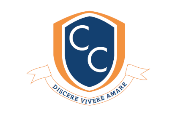 Year Two Topic Overview – Spring One: Resident Artist Art WeekYear Two Topic Overview – Spring One: Resident Artist Art WeekYear Two Topic Overview – Spring One: Resident Artist Art WeekYear Two Topic Overview – Spring One: Resident Artist Art WeekYear Two Topic Overview – Spring One: Resident Artist Art WeekGeography HistoryArtD&TAutumn 1BLM: Amazing Africa Geographical skills and fieldwork  - Use world maps, atlases and globes to identify countries and continents (Southern Africa)Human and physical geography-To use simple compass directions to describe the location of features and routes on a map.- To Use basic geographical vocabulary.The lives of significant individuals/ Events beyond living memory.  -Reflect on the works and achievements of Nelson Mandela. -Compare the ruling styles of King Mswati Of Swaziland to Nelson Mandela.Use drawing to develop and share ideas- weekly sketchEvaluate: explore and evaluate a range of existing products; evaluate their ideas and products against design criteriaAutumn 2 The UK and KenyaGeographical skills and fieldwork  -To  understand geographical similarities and differences through studying the human and physical geography of the United Kingdom and Kenya.-Name, locate and identify characteristics of the four countries and capital cities of the United Kingdom and its surrounding seasHuman and physical geography-To use simple compass directions to describe the location of features and routes on a map.- To Use basic geographical vocabulary.Changes within living memory.-The British Empire-Kenya declares independence Use drawing to develop and share ideas- weekly sketchUse painting to develop and share ideas; Use a range of materials creatively; Develop a wide range of art and design techniques- great artists from AfricaLearn about the work of a range of artists, craft makers and designers- Esther MahlanguEvaluate: explore and evaluate a range of existing products; evaluate their ideas and products against design criteria- create an African drumSpring 1 Extreme WeatherHuman and physical geography  -identify seasonal and daily weather patterns in the United Kingdom and the location of hot and cold areas of the world in relation to the Equator and the North and South Poles.Events beyond living memoryThe Mississippi Flood-What caused the flood? -Could it have been avoided?-Whatimpact did the flood have on the people of mississippi? Use drawing to develop and share ideas- weekly sketchResident Artist Art WeekEvaluate: explore and evaluate a range of existing products; evaluate their ideas and products against design criteriaSpring 2 The WorldGeographical skills and fieldwork  -Use world maps, atlases and globes to identify the United Kingdom and its countries, as well as the countries, continents and oceans. -Use aerial photographs and plan perspectives to recognise landmarks and basic human and physical features;The lives of significant individuals-The life and works of Sir Francis Drake Use drawing to develop and share ideas- weekly sketchEvaluate: explore and evaluate a range of existing products; evaluate their ideas and products against design criteriaUse painting and sculpture to develop and share ideas; use a range of materials creatively; develop a wide range of art and design techniques - create a papier-mâché globeSummer 1 Local study - Lambeth Geographical skills and fieldwork  -Use simple fieldwork and observational skills to study the geography of their school and its grounds and the key human and physical features of its surrounding environment.-Use aerial photographs and plan perspectives to recognise landmarks and basic human and physical features; devise a simple map; and use and construct basic symbols in a key.Changes within living memory. -Observing changes within our local area and discussing how/ why they occurred.  Use drawing to develop and share ideas- weekly sketchEvaluate: explore and evaluate a range of existing products; evaluate their ideas and products against design criteriaSummer 2Local study - CarnivalPlace knowledge  -Understand geographical similarities and differences through studying the human and physical geography of a small area of the United Kingdom, and of a small area in a contrasting non-European country.Events beyond living memory that are significant nationally-Claudia Jones and The Notting Hill CarnivalUse drawing to develop and share ideas- weekly sketchUse painting and sculpture to develop and share ideas; use a range of materials creatively; develop a wide range of art and design techniques - make a lanternLearn about the work of a range of artists, craft makers and designers- make a lantern